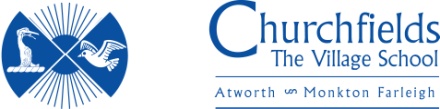 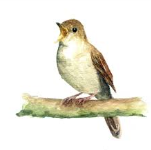 Nightingale Class Curriculum Letter – Autumn Terms 1 and 2 2022.Teachers: Miss Clare Davis (Monday to Wednesday) Mrs Andrea Liddiard (Thursday and Friday)Teaching assistant: Mrs Cara Dowding (Monday to Wednesday) and Ms Rosanna Mayhew (Thursday and Friday)Dear ParentsWe do hope you have had a fantastic summer break and we look forward to seeing you all.Please contact us if you have any particular concerns about your child throughout the year. Our door is always open if you need to speak to us. Mornings are often busy as we are preparing for the day ahead, so usually a quick message can be passed on then. However, a meeting can be arranged after school if matters need to be discussed further.Some Key points:Please ensure your child’s clothes, especially sweatshirts, cardigans and coats, are labelled clearly with your child’s name.Water bottles should be labelled and in class daily.WEDNESDAY afternoon is PPA time for the key stage two teachers so children will be taught by Mrs Burton and PH Sport will deliver PE (usually outdoors). There is no need for children to bring in stationery from home as this is provided by the school. Pencil cases from home are NOT required in year three and four.Spelling lists to learn will be sent home on Mondays and tested on the following Monday.CurriculumOur topic in terms 1 and 2 is “Fashion Through the Ages”, with many activities linking strongly to History as well as Art, Design Technology and Music. The topic will include knowledge and understanding of British History extending the children’s chronological knowledge beyond 1066.Maths –   We will be covering place value within mathematics, Monday to Wednesday and Shape on Thursday and Friday. A strong emphasis is placed on mental maths. We will continue to practise arithmetic techniques regularly in school to enable children to become confident in choosing effective methods. All children are encouraged to practise their times tables and their maths passports at home and will have regular tests to acknowledge their progress. English – We encourage children to read widely and they will be learning how to explore a text in greater depth through regular reading sessions. It is very important for children to continue to read aloud to an adult regularly. We will be focusing on explanation writing and initially recapping basic sentence grammar and punctuation before moving onto a narrative unit of work.Science – We will be learning about teeth, digestion and food chains before moving on to sound before Christmas. 
RE – Term 1- Christianity, What do Christians learn from the creation story? Term 2 – Christianity, What is the Trinity?PSHE – Being me in my world and Celebrating DifferenceFrench – Term 1 - Numbers 1-10, greetings and classroom instructions. Term 2 - French Christmas
If you have anything that you think may be of interest to our studies then please let us know. ReadingIn Nightingale Class we give more responsibility to the children to change and choose their individual reading books. Daily reading should be recorded in the reading record book kept in your child’s book bag by either the child or adult. After listening to your child read, please write the date, title, a brief comment (including page number) and initial, in the home school booklet. Please also feel free to add information and comments about any other books from home or the library that you have been sharing together.Each day in class we will endeavour to set aside at least 15 minutes sharing a class novel or a reading activity to enjoy. Alongside this, we will encourage the children to be ‘Responsible Readers’ and take the initiative in matching these fifteen minutes each day in school with reading of their personal choice at home to share and discuss with you. Even though many children in Nightingales are now reading fluently we would still strongly urge you and your child to read aloud to each other often, developing expression and intonation as well as discussing vocabulary and opinions on the texts. Sharing reading with an adult will also allow children to access and enjoy more challenging texts.Home learningPlease find attached a Home Learning Grid detailing suggested activities that you may wish to complete at home. Once these are complete please bring them in to school where we can celebrate and enjoy the children’s work. We ask that children complete at least one piece of home learning from this grid each half term.Please continue (little and often) to help your child achieve their targets in their Maths Passports in the back of their Home-School Book. When you feel your child is confident within this target please tick the box and let us know. Children will be assessed, and when ready, be awarded a new passport and certificate.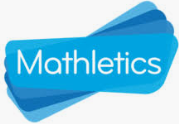 Your child’s user name and passwords for Mathletics will be inside the front of their Home- School Book. Spelling lists will be sent home each week on Monday and tested the following Monday.Reminders.PE kits need to be in school every day. Please check that your child has the correct, labelled kit in school (i.e. navy shorts, white t-shirt, plimsolls and socks). For outdoor PE (Wednesday afternoons) children will need suitable footwear and black or navy tracksuit/jogging trousers. Ensuring that children have a suitable drawstring bag to hold their PE kit which is clearly named will help avoid items getting lost.Helping in school.We really appreciate offers of help in the classroom, particularly in the afternoons, to listen to children read or to help and supervise their use of the computers or whilst learning spellings or times tables.Please come and talk to us if you have any questions or queries about learning in Nightingales, we are always happy to help.We are looking forward to a busy and productive term, best wishes,Clare Davis       Andrea Liddiard       Cara Dowding          Rosanna Mayhew 